GET READY, GET SET, SWING!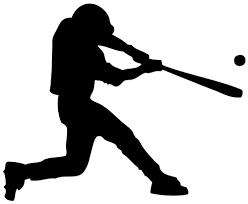 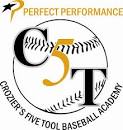 Hitting mechanics that help you produce your “A” swing consistentlyGET READYGAS & BRAKE Mentality with your front footLet your front foot assist in getting back Feel your move (Pelvic / Down angle pinch)Knee to kneeDon’t get over your back kneeIssues during your get ready phase…..No movement at allGoing linear before getting backDrills that help hitters complete this move with explanationBack Foot Box DrillFurniture Slider “Get Back” Drill
GET SETFRONT FOOT & FRONT SHOULDER need to match keeping you connected during your linear move50 / 50 Balanced positionEqual flex in kneesStay away from sitting on your backsideIssues during your linear phase…..Hitters getting stuck in 60 / 40 position Rubber band movement of getting back and striding at the same time.Drills that help hitters complete this move with explanation“Walk Through” Tee & Front-Toss Momentum Tee & Front-TossCross Behind / Stride SWINGFRONT & BACK SIDE CONNECTION allows you to pull to plane and whip the bat through the zone with body supportFront side “L” / Power “L”Proper rotation in your back foot (No Pushing)Body position of back & behind the ballIssues during the rotation phase that hitters face….LeakingSpinningCastingBarrel dropBreak in connectionDrills that help hitters complete this move with explanationPVC Pipe Body RotationLift the Back HeelPull to plane